ПАВЛОГРАДСЬКА МІСЬКА РАДАВИКОНАВЧИЙ КОМІТЕТР І Ш Е Н Н Я28.12.2022                                        м.Павлоград                                       № 1284Про хід і результати виконання програми«Забезпечення діяльності комунального
підприємства «Муніципальна варта» 
Павлоградської міської ради
на 2021-2024  р.р.»  за 2021 рікЗгідно з п.1 ч. а ст.27 Закону України «Про місцеве самоврядування в Україні», Рішенням Павлоградської міської ради від 29.09.2020р. № 2293-73/VІІ затверджена міська програма «Забезпечення діяльності комунального підприємства «Муніципальна варта» Павлоградської міської ради на 2021-2024 роки (далі Програма).Виконання Програми дозволило підвищити ефективність роботи по профілактиці та попередженню правопорушень і охорони громадського порядку, забезпеченню чистоти, порядку утримання і прибирання вуличних, дворових територій, парків, скверів та додержання тиші в громадських місцях м. Павлограда. Забезпечити виконання законодавства в сфері благоустрою міста, екологічної  безпеки, стихійної торгівлі, профілактики правопорушень, тощо.Реалізація Програми є покращення якості життя людей, профілактика та попередження правопорушень і злочинності, забезпечення безпеки громадян, підвищення якості послуг, що надаються правоохоронними органами  громадянам та розбудова взаємної довіри між ними, заохочення людей до участі в житті міської громади, посилення соціальної відповідальності.Завдяки  виконанню  Програми   щоденно здійснюються  патрулювання  (в тому  числі  зі  службовцями  Національної  поліції) та чергування у місцях масового скупчення громадян, проводяться профілактичні бесіди з  мешканцями  міста стосовно недопустимості вживання алкогольних напоїв та  тютюнових виробів  у  громадських   місцях,   бесіди  щодо  дотримання правил умов карантину та попередження водіїв за паркування в невстановлених місцях.  Комунальне підприємство бере активну участь у  забезпеченні  охорони  громадського порядку на  загально-міських заходах,  проводяться  рейди  по знищенню  наркотичної  реклами на  території  міста. Протягом   2021  року  до  КП  «Муніципальна варта» надійшло 872 звернення, заяв та скарг від мешканців територіальної громади м. Павлоград. Зазначені звернення  громадян  були  відпрацьовані в повному обсязі,  а саме: складено 147   адміністративних  протоколів    за  фактом порушення  ст. 152 КУпАП, надано 1112  приписи щодо порушення правил  благоустрою, проведені   виїзні  рейди   (у тому  числі  комісійні  за  участю представників  виконкому).  З метою  виявлення,  проведення  профілактики правопорушень та мобільного патрулювання  м. Павлограда  було  придбано два  велосипеди.  Проводиться   превентивна  робота з громадянами щодо правил поводження на воді, забезпечення безпеки людей на території  міського пляжу. Здійснюється  контроль  за станом благоустрою території  м.Павлограда, у тому числі озелененням, охороною зелених насаджень,  утриманням в належному стані закріплених і прилеглих до належних суб’єктами господарювання, установами, організаціями  будівель, споруд та територій.  Впроваджуються заходи щодо зупинення самовільної забудови території  міста,  відшкодування завданих  збитків і  приведення об’єктів благоустрою  до  належного  стану,  здійснюється  моніторинг  за  виконанням наданих   приписів та запланованих заходів  на усунення виявлених  порушень. Збільшуються показники  ефективності та продуктивності діяльності комунального підприємства.На  виконання  заходів  Програми  в 2021 році  виділені  кошти  в  сумі 3925,9 тис. грн.,  які були  використані в повному обсязі, з  них  на:  фонд оплати  праці  –  3928,0 тис. грн.,  витрати   на  матеріали  – 294,6 тис. грн., інші операційні витрати – 81,2 тис.грн. На  підставі  вищевикладеного,  з метою забезпечення безперебійної  та якісної діяльності комунального підприємства «Муніципальна варта» виконавчий   комітет  Павлоградської  міської  ради ВИРІШИВ:1. Інформацію про хід виконання програми затвердженою рішенням міської ради від 29.09.2020р. №2293-73/VІІ «Про забезпечення діяльності комунального підприємства «Муніципальна варта» Павлоградської міської ради на 2021-2024 роки» прийняти до відома.2. Координацію роботи щодо виконання даного рішення покласти на т.в.о директора КП «Муніципальна варта» (Климчак), контроль на першого заступника міського голови Радіонова О.М.Міський голова							Анатолій ВЕРШИНА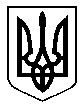 